H. AYUNTAM IENTO CONSTITUCIONAL-----;- \ J-p	'lffQ	p - llrflE-S DEL MUNICIPIO DE SANJUAN DE LOS LAGOS.SECRETARIA DEL AYUNTAMIENTOGOBIERNO MUNICIPAL2018-2021INTEGRANTES DE COMISION.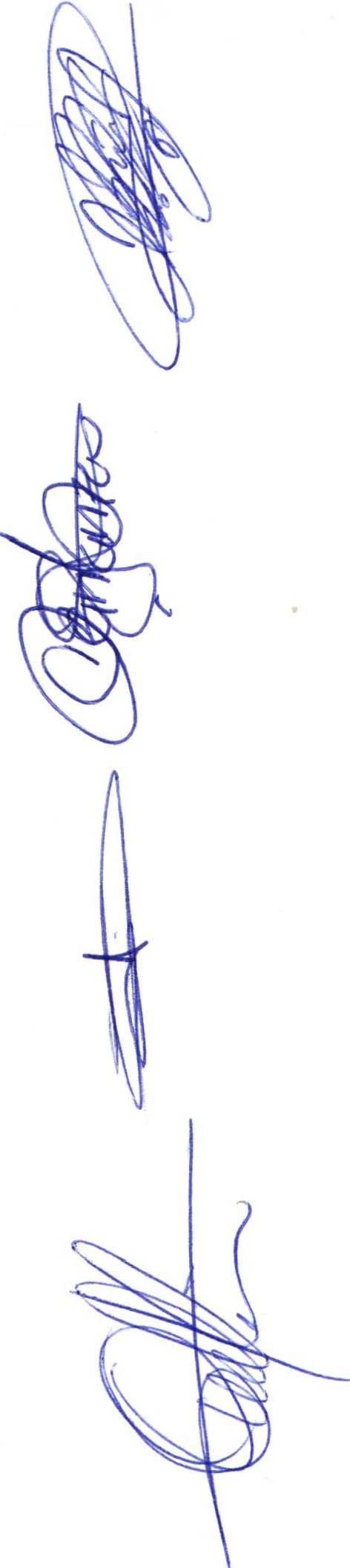 PRESENTE:Anteponiendo  un cordial saludo, por medio del presente el que suscribe ,C.  GAMALIEL  ROMO  GUTIERREZ,  como  Secretario  Técnico,  me  dirijo  aUstedes, con fundamento  en el Reglamento de la Comisión de Adquisiciones de este Municipio:(Artículo 32.-Corresponde al Secretario Técnico de la Comisión de Adquisiciones :1.- Convocar a las sesiones ordinarias y extraordinarias, por mandato del Presidente del Consejo .)Se convoca a la 14° sesión ordinaria de comisión de adquisiciones , con verificativo el próximo miércoles 09 de Octubre en palacio municipal, sala de cabildo, en punto de las 1:30pm.Orden del día1.- Lista de asistencia, declaración de quorum legal 2.- Lectura del acta anterior3.- Informe general de Directores , (Tesorería, Unidad Central de Compras) .4.- Asuntos Generales .ATENTAMENTE: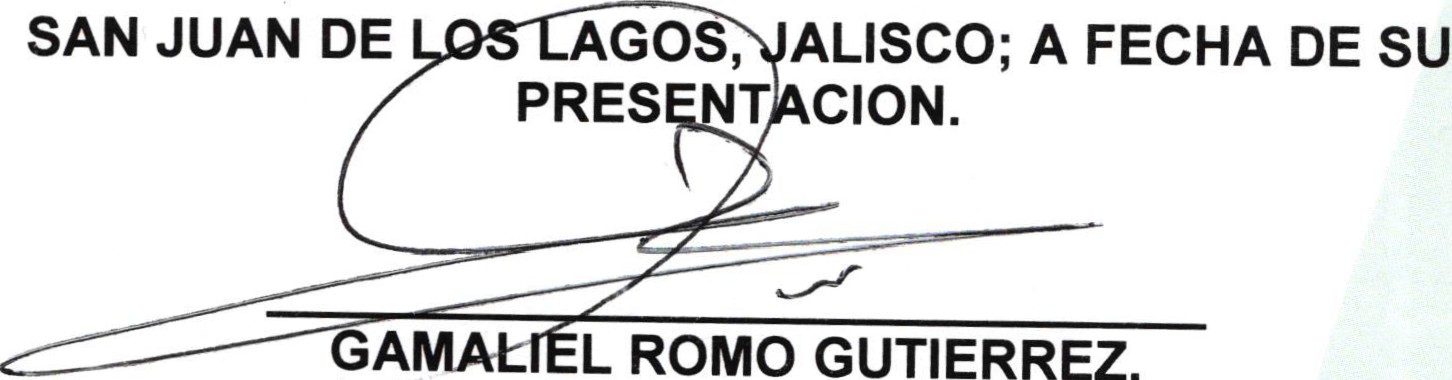 C.C.P.  DIRECCION DE COMUNICACIÓN SOCIAL.C.C.P. PRESIDENTE MUNICIPAL DEL MUNICIPIO DE SAN JUAN DE LOS LAGOSC.C.P. SECRETARIO GENERAL DEL MUNICIPIO  DE SAN JUAN DE LOS LAGOS..• 01 (395) 785 00 01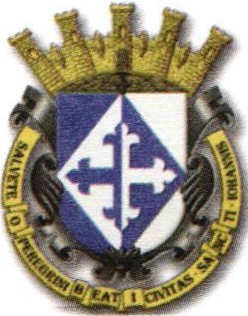 Simón Hernández 1, Centro, 47000San juan de los Lagos,jal.www. sanjuan .gob.mxO@) AlcaldiaSJLSAN JUANde tos  LAGOSJ Alc ldia 2018-2021VC/-(;-fC-icJ'I,t;.ot-t:..:	SESION ORDINARIA  DE COMISION  TECNICA  DE ADQUISICIONES.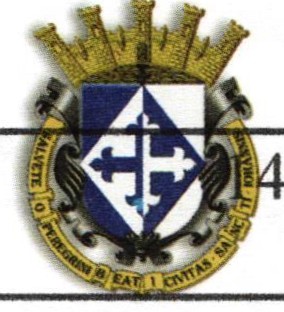 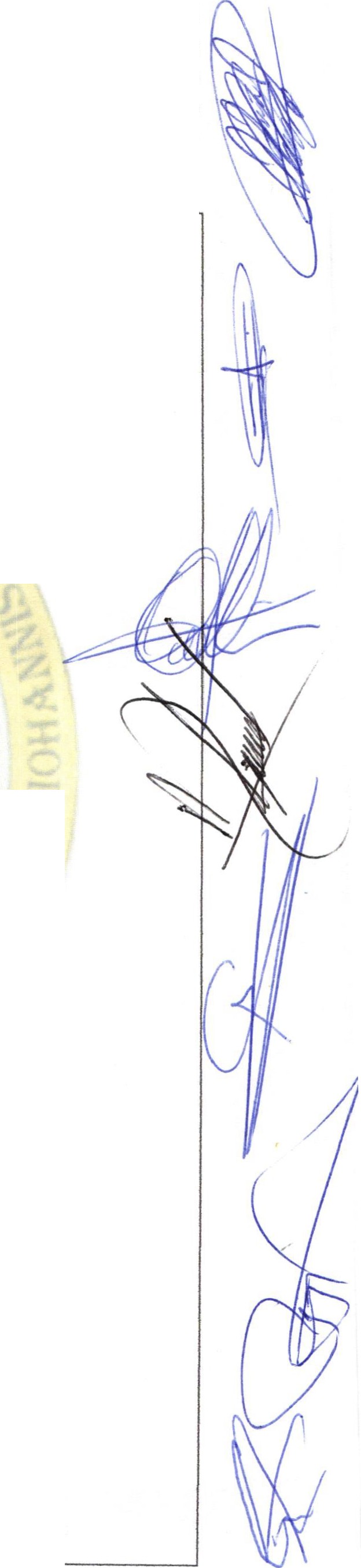 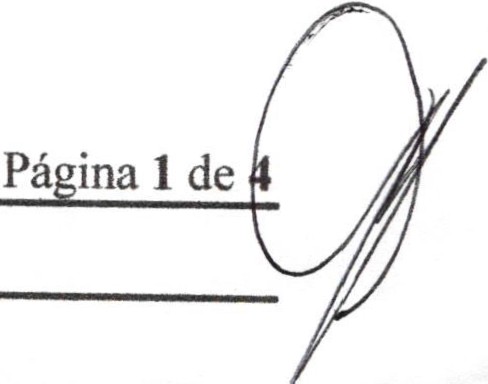 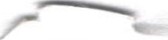 Comisión del H. Ayuntamiento Constitucional San Juan de los Lagos, Jalisco, 2018-2021En San Juan de los Lagos, Jalisco siendo las 14 horas con 37 minutos del día 09 de Octubre del año 2019 dos mil diecinueve , por lo que estando reunidos en el salón de cabildo, los que integran la Comisión, se procede a celebrar esta sesión ordinaria , y acto continuo el servidor público encargado de la Secretaria Técnica de este Ayuntamiento procederá a tomar lista de asistencia y en su caso hacer la correspondiente declaratoria de quorum legal:l.		El Presidente   Municipal o su AUSENTE representante ,    que	será	elPresidente del Consejo.LCI  JESUS  UBALDO  MEDINA BRISEÑO11.	El    Tesorero     Municipal.     LCP.     PRESENTE FELIPE	DE	JESUS	RUIZPEREZ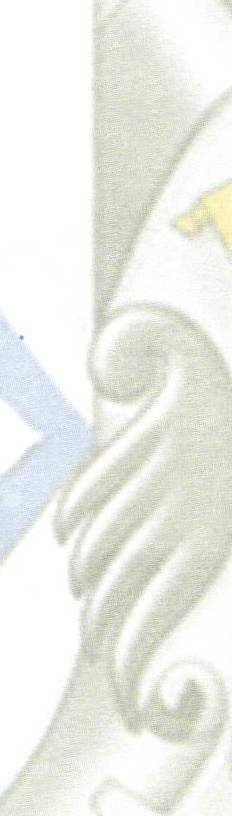 111.		El    Regidor    Presidente    de    la    AUSENTE Comisión     de     Hacienda      LIC.DENIS	ALEJANDRAPLASCENCIA CAMPOS .El  Regidor  representación  de   PRESE  TE PARTIDO.	MTRA. CLAUDIAJEANETTE	CARRANZASANTOS.El  Regidor   representación   del    PRESENTE PARTIDO  LIC.  IVAN JOSE  DEJESUS VELOZ MUÑOZ.El   regidor   representación   del    PRESENTE PARTIDO.	LIC.	NORMAELIZABETH	MACIAS AGUIRRE.VIl.	El  Regidor   representación   del    PRESENTE PARTIDO.	MTRA	OLIVIAGUILLEN PADILLAEl   Regidor   representante   del   AUSENTE PARTIDO.	ORA	LAURA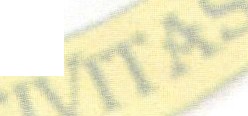 ANGELICA	CHAVEZ CONTRERAS .El  Director  de  la  Unidad  de   AUSENTE (justifica) Compras.	C.	GONZALOADRIAN	BARAJAS VALTIERRA . -Representante		del	Sector    PRESENTE Empresarial.	CAMARA		DECOMERCIO    MIGUEL   ANGEL MARQUEZ DE ALBA.Representante	del	Sector   AUSENTE Empresarial COPARMEX  JOSE GUADALUPE CAMPOS .Contralor	Municipal.	LCP.    PRESENTE 	FEDERICO LOPEZ PADILLA 	ORDEN DEL OlA1.- Lista de asistencia y declaratoria de quorum.--..-ILL SESION ORDINARIA DE COMISION TECNICA DE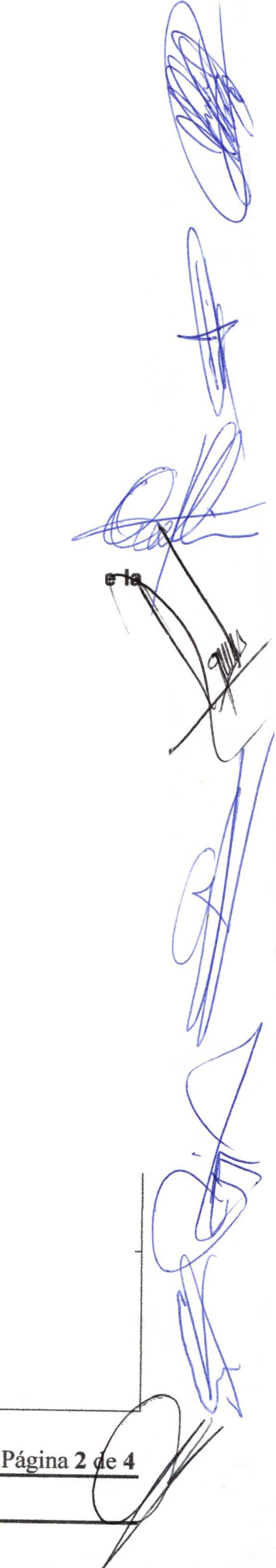 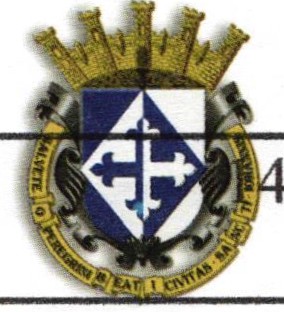 ADQUISICIONES.Acuerdo.- Este punto del orden del día se encuentra debidamente desahogado, toda vez que al inicio de esta sesión se tomó lista de asistencia y se hizo la declaratoria de quorum legal.2.- Lectura y aprobación del acta anterior así como la aprobación del orden del día.- Acuerdo .- Una vez que se da lectura al acta y sometido a consideración el orden del día,previamente circulado , es aprobado por 7 votos a favor de Jos integrantes presentes quecorresponde  a  una  mayoría  relativa  se  aprueba  el  acta  anterior  y  el  orden  del  dfasometido.Y que con fundamento  en el Reglamento de la Comisión Técnica de Adquisiciones  del Municipio de San Juan de los Lagos:CAPITULO TERCERO DE LAS FACULTADES.Artículo 30.-  La Comisión de Adquisiciones tendrá las siguientes facultades :1.- Definir las políticas, sistemas,  procedimientos y normas que regule las operaciones indicadas en el artículo 6, fracción V de este Reglamento .11.- Seleccionar al proveedor de los bienes o servicios de cada requisición, en atención a las normas fijadas por este Reglamento.111.-   Fijar   las   políticas   que   deben   observarse,   al   elaborar   el   Programa   Anual   de Adquisiciones  municipales,  de acuerdo  a los planes y  programas.IV.- Las demás que tiendan a eficiente y transparentar  el gasto público en la adquisición de bienes o contratación de servicios.Se procede a resolver los siguientes puntos:3.- Informe general respecto a la situación que se guarda por parte de la Dirección d Hacienda  Municipal:Acuerdo.- No se exponen asuntos a tratar.Informe General de compras por parte de UNIDAD CENTRAL DE COMPRAS DEL\\ MUNICIPIO.En uso de la voz , el Titular  de la Unidad Central de Compras,  presenta  asuntos  por aprobar con los siguientes gastos .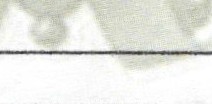 SESION ORDINARIA DE COMISION TECNICA DE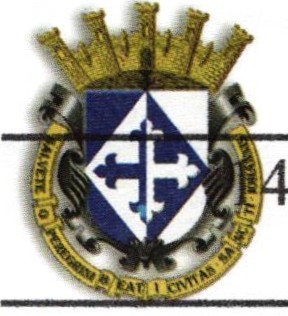 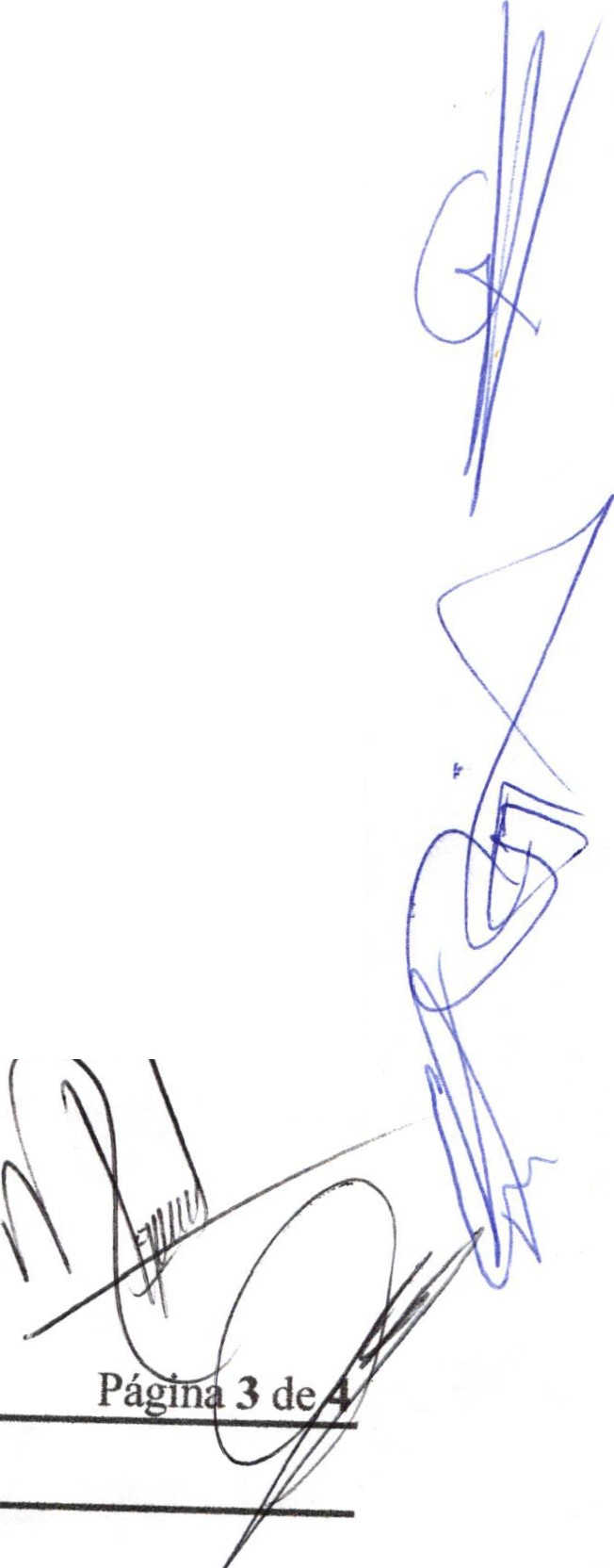 UISICIONES.$2,359, monopie $638, memoria $1599.00, estabilizador celular $3,049, estabilizador           cámara$11,999, Estuche $1343, Apple mac $26,999, Impresora $22,272, Set de micrófonos $14,125.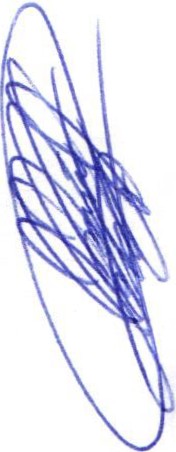 5.- ASUNTOS GENERALES .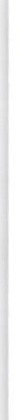 Se presenta ante el pleno de la comisión un total de 2 puntos generales , los cuales se aprueban por 7 votos a favor con mayoría relativa.1.- En uso de la voz el C. Regidor C. LIC. IVAN JOSE DE JESUS VELOZ MUÑOZ,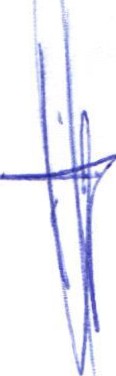 expone los siguientes puntos:Se presenta agente de ventas de la EMPRESA KENWORT MEXICO, con el fin de dar a conocer las ventajas del equipo que ellos representan en aspectos tales como (equipo de motor, mantenimiento , diseño y diagnostico amigable) , a lo que en un tiempo prudente se presentaron ideas y se realizaron preguntas con el fin eje generar información para tomar una decisión de posible compra, a lo  que se comprometieron a presentar cotizaciones.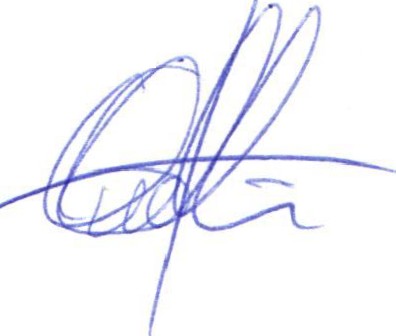 Acuerdo .- Informativo2.- En  uso de la voz el C. Regidor C. MTRA. CLAUDIA JEANETTE CARRANZA SANTOS , expone los siguientes puntos:Se presente un control del uso de vehículos sobre el manejo de control de calidad con la herramienta de una bitácora para el registro de uso de vehículos. En este mismo sentido la C. Regidora LIC. NORMA ELIZABETH MACIAS AGUIRRE, señala que ES evidente la constante reparacion de vehículos y se puede denotar que no existe responsabilidad sobre el manejo de los mismos, a lo que el encargado del taller mecanice señala que esto se debe a que se cuenta con un parte vehicular con una antiguedad acumulada y esto deja muchos problemas de mantenimiento , de esta manera la C. Regidora Lic. MTRA OLIVIA GUILLEN PADILLA , propone que se presente un informe detallado de los costos por mantenimiento y analizar la posible compra de vehículos nuevos en contraste con elgasto c;le mantenimiento .Acuerdo .- Informativo6.- Señores y señoras , integrantes de dicha Comisión, en virtud que ha sido agotado el orden del día, se declara concluida la presente sesión, a las 15 horas con 50 minutos  del día  de  hoy,  citando  a  sesión  ordinaria  de  Comisión,  por  instrucciones  del Presidente Municipal LIC.  Jesús Ubaldo Medina Briseño,  y se convoca a nueva reunión el día 24 de octubre del2019, a las 10:30 horas, en el salón de cabildo, en Palacio Municipal , firmando los  que  en  ella  intervinieron,  quisieron  y  supieron  hacerlo  por  y  ante  el  presidente municipal qu actúa en unión del servidor  público encargado  de la Secretari  Técnica de este ayuntamiento que autoriza y da fe, en cumplimiento a lo dispuesto	el    eglamentode la Comisión.+4;.:	SESION ORDINARIA DE COMISION TECNICA DE ADQUISICIONES.LCI. Jesús Ubaldo Medina Briseño Presidente Municipal de San Juan de Los LagosSecretaria Técnico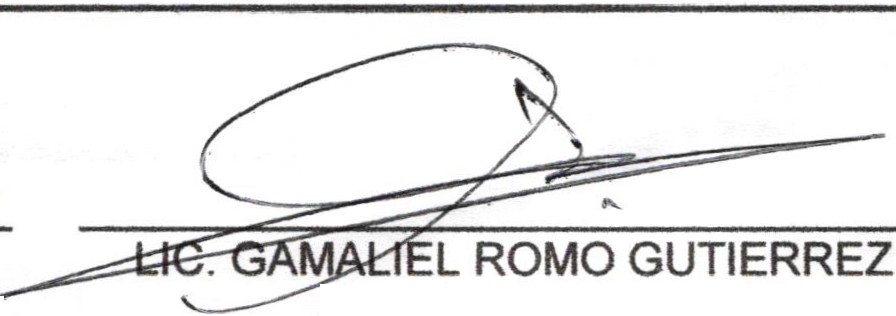 C. LIC. DENIS ALEJANDRA  PLASCENCIACAMPOS.Regidor Municipal titular de la Comisión deHaciendaLCP. FELIPE DE JESUS RUIZ PEREZTesorero Municipal.C. MTRA. CLAUDIA JEANETTE CARRANZA S  NTOS.Regidor repre   n	te  e PARTIDO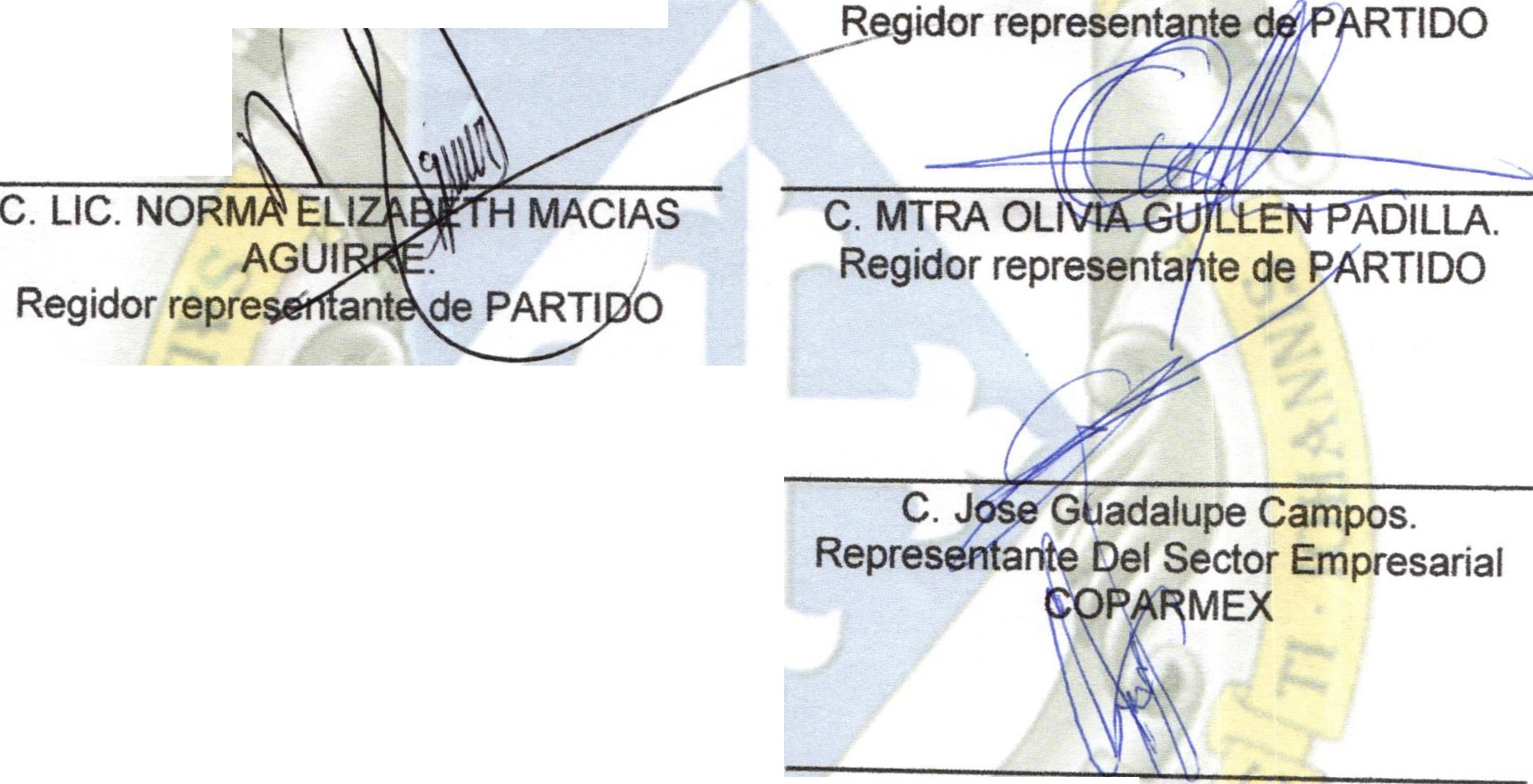 LIC. IVAN JOSE DE JESUS VELOZ MUÑOZ.DRA. LAURA ANGELICA CHAVEZ CONTRERAS.Regidor representante de PARTIDOC. Miguel Angel Marquez de Alba Representante Del Sector Empresarial CAMARA DE COMERCIO .C. GONZALO ADRIAN BARAJAS VALTIERRADirector de Unidad de Compras .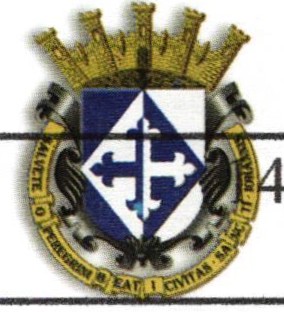 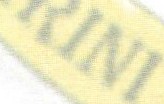 L.C.P. Federico Lopez Padilla.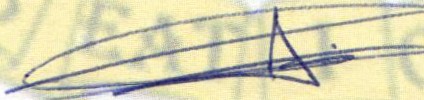 Contralor Municipal. 	Págin a 4 de 4 	09 de  Octubre del Año 2019 	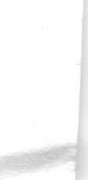 AsuntoCostoObservacionescionesCompra    de    motocicletaspara el serv1c1o de recolección de basura en la zona centro de la ciudad.2   unidades   con   la descri ción 300 250 ceFORZZA ULTRA (bodegón)$50,399.00VELOCI	SUPER	DUTY (Wai-Mart)  $48,990.00 VELOCJ	SUPER	DUTY$54,544   DistribuidorSE AUTORIZA GASTO.2 unidadesSE AUTORIZA GASTO.2 unidadesSE AUTORIZA GASTO.2 unidadesSe presenta en carácter deurgente	el	gasto	porreparación de motor camión recolector de basuraPor concepto  de rectificación      (otros      poraclarar a la comisión) .Reparación Mayor (rectificación cabezas, por semi-desvieJado)Total $51,136.00SE    AUTORIZA    GASTO.Se     presentó     informejustificado a través del Encargado	del Taller Municipal,		dando seguimiento al acuerdo.SE    AUTORIZA    GASTO.Se     presentó     informejustificado a través del Encargado	del Taller Municipal,		dando seguimiento al acuerdo.SE    AUTORIZA    GASTO.Se     presentó     informejustificado a través del Encargado	del Taller Municipal,		dando seguimiento al acuerdo.Equipo	para	eldepartamento	de Comunicación Social.REQUISICIONSe anexa:Gasto  total  aproximado  de$110,732.00Desglose:  Cámara   canon$20,558, flash $5778, tri  ieSE AUTORIZASE AUTORIZAGASTOEquipo	para	eldepartamento	de Comunicación Social.REQUISICIONSe anexa:Gasto  total  aproximado  de$110,732.00Desglose:  Cámara   canon$20,558, flash $5778, tri  ieSE AUTORIZASE AUTORIZA